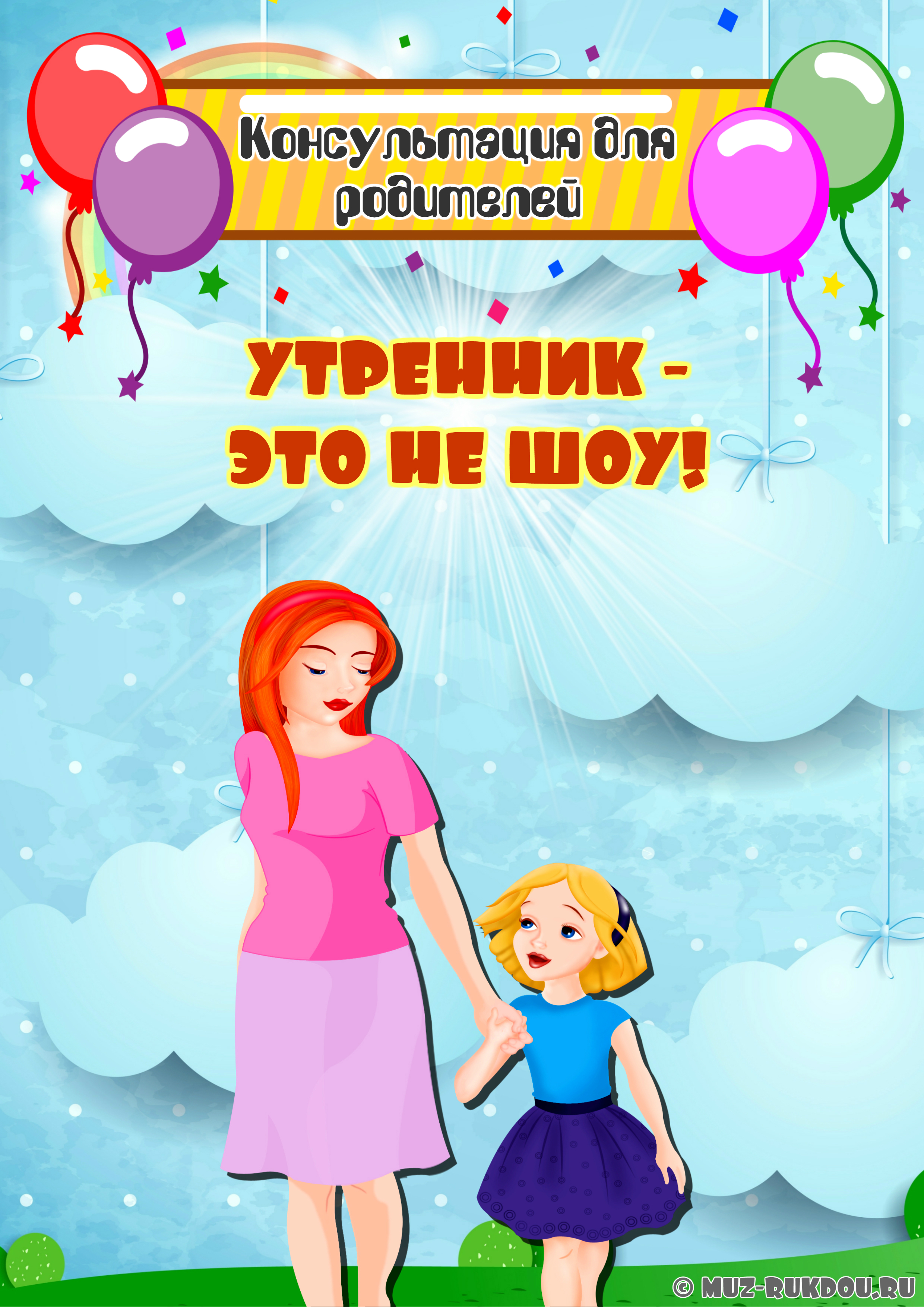 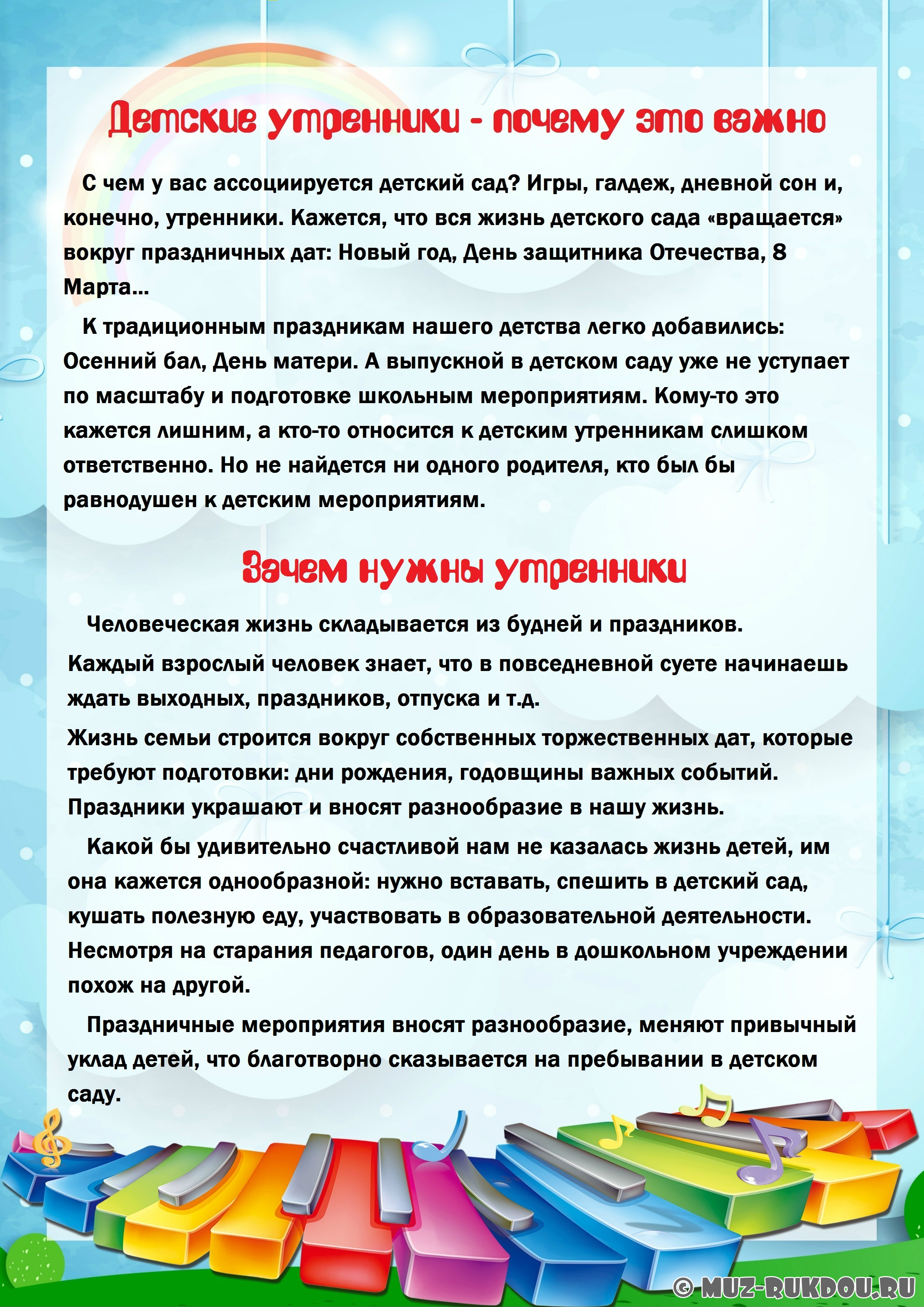 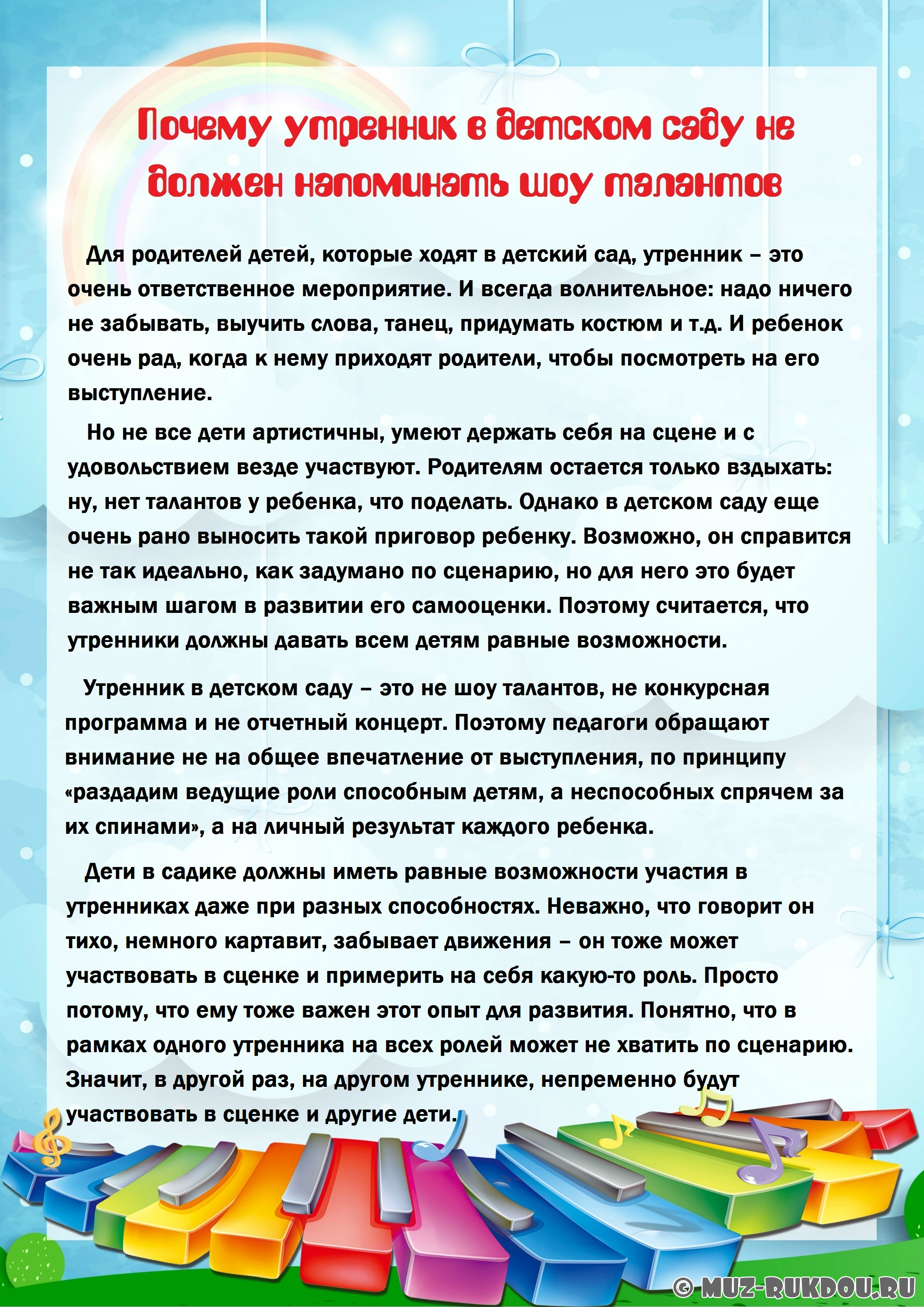 

                                       Музыкальный  руководитель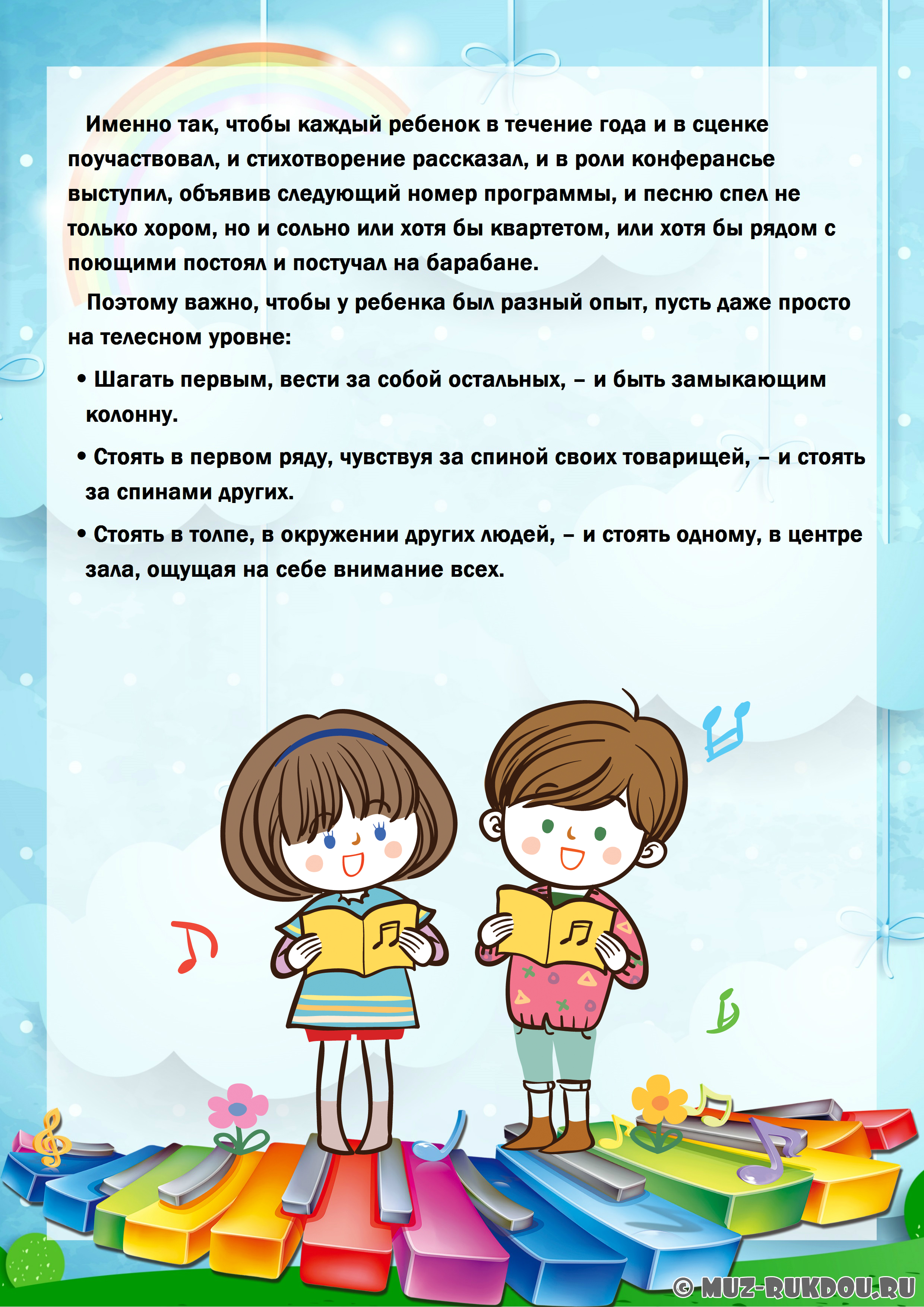 